13/03/2024BionexoRESULTADO – TOMADA DE PREÇON° 202473TP56918HEAPAO Instituto de Gestão e Humanização – IGH, entidade de direito privado e sem fins lucrativos,classificado como Organização Social, vem tornar público o resultado da Tomada de Preços,com a finalidade de adquirir bens, insumos e serviços para o HEAPA - Hospital Estadual deAparecida de Goiânia, com endereço à Av. Diamante, s/n - St. Conde dos Arcos, Aparecida deGoiânia/GO, CEP: 74.969-210.Bionexo do Brasil LtdaRelatório emitido em 13/03/2024 10:53CompradorIGH - HUAPA - HOSPITAL DE URGÊNCIA DE APARECIDA DE GOIÂNIA (11.858.570/0004-86)AV. DIAMANTE, ESQUINA C/ A RUA MUCURI, SN - JARDIM CONDE DOS ARCOS - APARECIDA DE GOIÂNIA, GO CEP:74969-210Relação de Itens (Confirmação)Pedido de Cotação : 337809856COTAÇÃO Nº 56918 - MATERIAIS DE ESCRITORIO E INFORMATICA - HEAPA MAR/2024Frete PróprioObservações: *PAGAMENTO: Somente a prazo e por meio de depósito em conta PJ do fornecedor. *FRETE: Só serãoaceitas propostas com frete CIF e para entrega no endereço: AV. DIAMANTE, ESQUINA C/ A RUA MUCURI, JARDIMCONDE DOS ARCOS, AP DE GOIÂNIA/GO CEP: 74969210, dia e horário especificado. *CERTIDÕES: As CertidõesMunicipal, Estadual de Goiás, Federal, FGTS e Trabalhista devem estar regulares desde a data da emissão daproposta até a data do pagamento. *REGULAMENTO: O processo de compras obedecerá ao Regulamento deCompras do IGH, prevalecendo este em relação a estes termos em caso de divergência.Tipo de Cotação: Cotação NormalFornecedor : Todos os FornecedoresData de Confirmação : TodasFaturamentoMínimoValidade daPropostaCondições dePagamentoFornecedorPrazo de EntregaFrete ObservaçõesPapelaria Dinamica LtdaGOIÂNIA - GOAdevenir Portes - (62) 32269300gleike@papelariadinamica.com.brMais informações2dias após1R$ 100,000016/03/202430 ddlCIFnullconfirmaçãoProgramaçãode EntregaPreçoUnitário FábricaPreçoValorTotalProdutoCódigoFabricante Embalagem Fornecedor Comentário JustificativaRent(%) QuantidadeUsuárioPAPEL A4 EXTRABRANCO -> COMDIMENSOESDaniellyEvelyn210X297 75G/M2PAPEL A4APROXIMADAMENTE,MULTIUSO PROPRIOPARA IMPRESAO  EMJATO DE TINTA,LASER E210X297MM75GRS ALC,BRANCO -INKPapelariaDinamicaLtdaPereira DaCruzR$R$R$1138-UNDnull-400 Pacote23,9000 0,00009.560,000013/03/202410:46FOTOCOPIADORA. -RESMATotalParcial:R$4400.000.09.560,0000Total de Itens da Cotação: 1Total de Itens Impressos: 1TotalGeral:R$9.560,0000Clique aqui para geração de relatório completo com quebra de páginahttps://bionexo.bionexo.com/jsp/RelatPDC/relat_adjudica.jsp1/1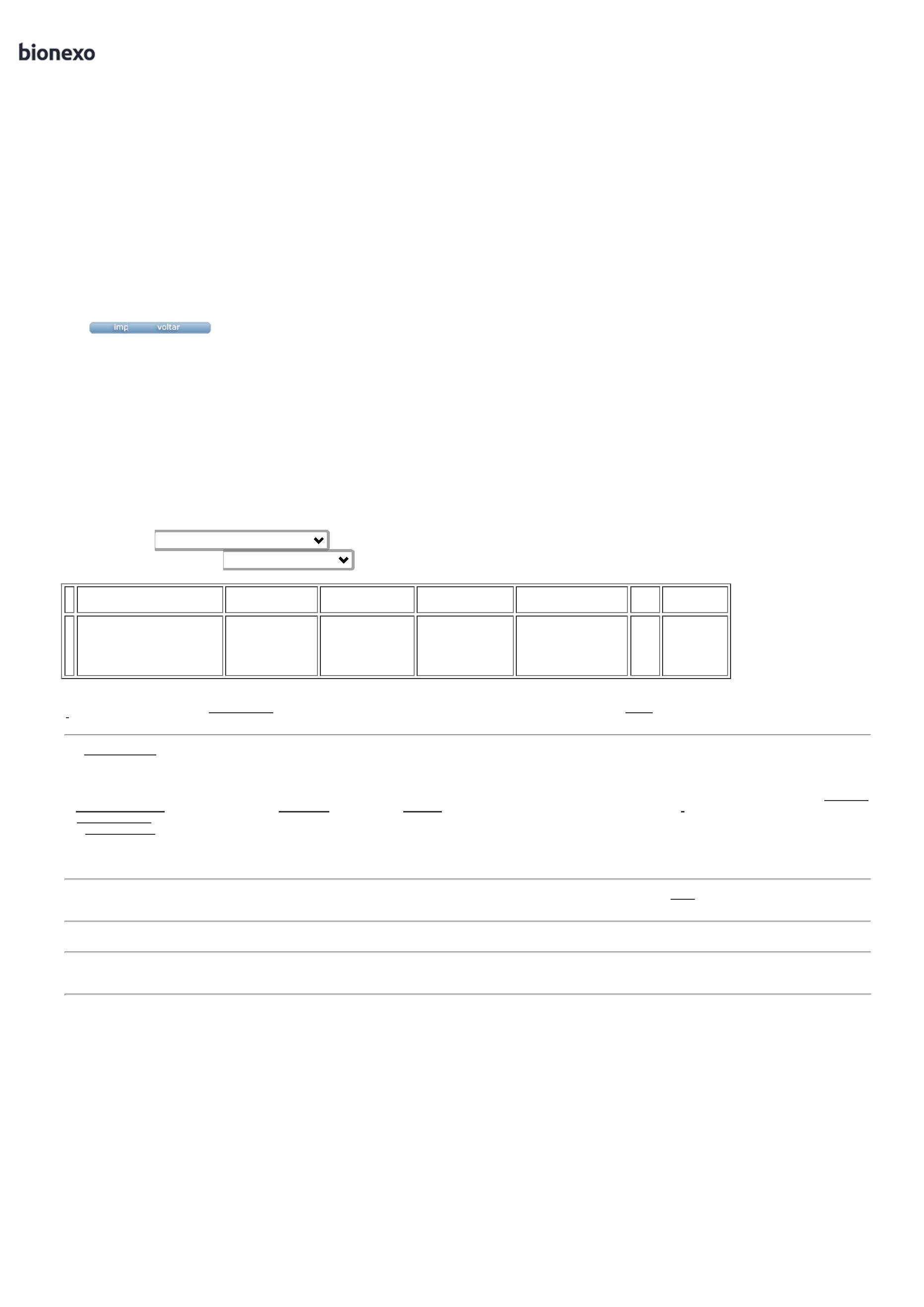 